Publicado en Madrid el 11/11/2021 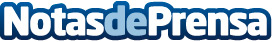 El primer hub de eSalud contra los bulos impulsará tecnologías contra la desinformación en vacunasLa Inteligencia Artificial y los bots pueden ayudar a identificar, predecir y contrarrestar los bulos de vacunas. Se prevé una gran explosión de bulos generando miedo cuando se vacune a la población infantilDatos de contacto:Guiomar López675 987 723Nota de prensa publicada en: https://www.notasdeprensa.es/el-primer-hub-de-esalud-contra-los-bulos_1 Categorias: Medicina E-Commerce Innovación Tecnológica Otras ciencias http://www.notasdeprensa.es